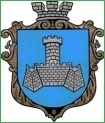 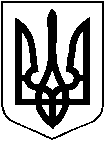 УКРАЇНАм. Хмільник Вінницької областіРОЗПОРЯДЖЕННЯМІСЬКОГО ГОЛОВИВід « 4 » листопада  2019 р.                                                                  №425-р          Про скликання та порядок підготовки 67 чергової сесії міської ради 7 скликанняВідповідно до ст.ст. 42, 46 Закону України «Про місцеве самоврядування в Україні»:1. Скликати чергову 67 сесію міської ради 7 скликання 22 листопада 2019 року о 10.00 годині у залі засідань міської ради /2 поверх/.2. На розгляд сесії винести наступні питання:          3.   Різне4. Рекомендувати головам постійних комісій міської ради провести засідання постійних комісій 19 листопада 2019 року о 14.00 год. за напрямками розгляду питань.5. Головам постійних комісій висновки, пропозиції (рекомендації) до розглянутих на комісіях питань, протоколи засідань направити міському голові до початку сесії  22 листопада 2019 року.6. Відділу інформаційної діяльності та комунікацій із громадськістю міської ради про місце, дату, час проведення та порядок денний сесії поінформувати населення через редакцію газети «13 округ» та офіційний веб-сайт міста Хмільника, а відділу організаційно-кадрової роботи міської ради депутатів міської ради.7. Загальному відділу міської ради довести це розпорядження до відповідних виконавців, підготувати зал засідань міської ради /2 поверх/ та забезпечити онлайн - відео трансляцію засідання.8.  Контроль за виконанням цього розпорядження залишаю за собою.   Міський голова		                    			 	    С.Б.Редчик                 П.В. Крепкий                  О.В. Тендерис                 Н.А. Буликова                 Н.П. Мазур                 О.Д. Прокопович                 Л.Ю.БабійПро звіт начальника управління освіти Хмільницької міської ради за підсумками 2018-2019 н.р.Інформація: Коведи Г.І., начальника управління освіти Хмільницької міської радиПро затвердження Порядку надання платних послуг  з харчування учням закладів загальної середньої освіти населених пунктів Хмільницької міської об’єднаної територіальної громадиІнформація: Коведи Г.І., начальника управління освіти Хмільницької міської радиПро внесення змін до штатів закладів дошкільної освіти населених пунктів Хмільницької міської об’єднаної територіальної громадиІнформація: Коведи Г.І., начальника управління освіти Хмільницької міської радиПро звіт начальника КП «Хмільниккомунсервіс» про роботу підприємства за 2018рік.Інформація: Полонського С.Б., начальника КП «Хмільниккомунсервіс»Про затвердження  Плану Дій Сталого Енергетичного Розвитку та Клімату міста Хмільника до 2030 рокуІнформація: Підвальнюка Ю.Г., начальника управління економічного розвитку та євроінтеграції міської радиПро затвердження Програми економічного і соціального розвитку Хмільницької міської об’єднаної територіальної громади на 2020 рікІнформація: Підвальнюка Ю.Г., начальника управління економічного розвитку та євроінтеграції міської радиПро затвердження плану діяльності Хмільницької міської ради з підготовки проектів регуляторних актів на 2020 рікІнформація: Підвальнюка Ю.Г., начальника управління економічного розвитку та євроінтеграції міської радиПро внесення  змін та  доповнень   до  Порядку використання коштів місцевого бюджету Хмільницької міської об'єднаної територіальної громади, передбачених на фінансування  заходів Міської цільової програми розроблення містобудівної і проектної документації та ведення містобудівного кадастру у  Хмільницькій міській об'єднаній територіальній громаді на 2017-2020 роки (зі змінами)Інформація: Олійника О.А., начальника служби містобудівного кадастру управління містобудування та архітектуриПро внесення змін та доповнень до Комплексної програми захисту населення і територій  Хмільницької міської ОТГ у разі загрози та виникнення надзвичайних ситуацій на 2019 – 2021 роки, затвердженої рішенням 53 сесії міської ради 7 скликання від 19.10.2018 р №1700 (зі змінами) Інформація: Коломійчука В.П., начальника відділу цивільного захисту, оборонної роботи та взаємодії з правоохоронними органами міської радиПро затвердження Статуту комунального підприємства «Хмільниккомунсервіс» Хмільницької міської ради в новій редакціїІнформація: Сташка І.Г., начальника управління житлово-комунального господарства та комунальної власності міської радиПро внесення змін до рішення 61 сесії міської ради 7 скликання від 16 квітня 2019 року «Про затвердження переліку об’єктів комунальної власності Хмільницької міської об’єднаної  територіальної громади, що підлягають приватизації у 2019 році»Інформація: Сташка І.Г., начальника управління житлово-комунального господарства та комунальної власності міської радиПро внесення змін до статутного капіталу КП «Хмільникводоканал»Хмільницької міської ради Інформація: Сташка І.Г., начальника управління житлово-комунального господарства та комунальної власності міської радиПро внесення змін  до Програми  утримання дорожнього господарства Хмільницької міської об'єднаної територіальної громади на 2018-2020 рр., затвердженої  рішенням 45 сесії міської ради 7 скликання від 08.12.2017р. №1256 (зі змінами)Інформація: Сташка І.Г., начальника управління житлово-комунального господарства та комунальної власності міської радиПро внесення змін до Програми підвищення енергоефективності та зменшення споживання енергоресурсів в  Хмільницькій міській об’єднаній територіальній громаді на 2018-2020 роки, затвердженої рішенням 45 сесії міської ради 7 скликання від 08.12.2017р. №1255(зі змінами) Інформація: Сташка І.Г., начальника управління житлово-комунального господарства та комунальної власності міської радиПро визначення ПП «Еліт Версаль» податковим агентом зі справляння туристичного зборуІнформація: Тищенко Т.П., начальника фінансового управління міської радиПро затвердження звіту про виконання  місцевого бюджету Хмільницької  міської об’єднаної територіальної громади  за 9 місяців 2019 рокуІнформація: Тищенко Т.П., начальника фінансового  управління міської радиП Про окремі умови  оплати праці  міського голови за вересень 2019 року.Інформація: Єрошенко С.С., начальника відділу бухгалтерського обліку-головного бухгалтера міської радиПро окремі умови  оплати праці  міського голови за жовтень 2019 року.Інформація: Єрошенко С.С., начальника відділу бухгалтерського обліку-головного бухгалтера міської радиПро внесення змін та доповнень  до Програми сприяння розвитку місцевого самоврядування та партнерських відносин у Хмільницькій міській ОТГ на 2019 -2021 роки, затвердженої рішенням  53 сесії міської ради 7 скликання № 1701 від 19.10.2018 року (зі змінами) Інформація: Підвальнюка Ю.Г., начальника управління економічного розвитку та євроінтеграції міської радиПро затвердження Положення про організаційний  відділ Хмільницької міської ради Інформація: Тендерис О.В., начальника відділу організаційно-кадрової роботи міської радиПро надання дозволу на створення органу самоорганізації населення в м. ХмільникуІнформація: Тендерис О.В., начальника відділу організаційно-кадрової роботи міської радиПро внесення змін та доповнень до  комплексної  програми «Добро» на 2018-2020 рр. затвердженої рішенням  44 сесії міської ради 7 скликання від  17.11.2017р. №  1175 (зі змінами)   Інформація: Тимошенко І.Я., начальника управління праці та соціального захисту населення міської ради                                                                                                          Про затвердження  комплексної програми «Добро» на 2021-2023 рр. Інформація: Тимошенко І.Я., начальника управління праці та соціального захисту населення міської ради                                                                                                          Про внесення змін до комплексної програми підтримки учасників Антитерористичної операції, операції  об’єднаних сил, осіб, які беруть(брали) участь у здійсненні заходів із забезпечення національної безпеки і оборони, відсічі і стримування збройної агресії Російської Федерації у Донецькій та Луганській областях та членів  їхніх сімей – мешканців Хмільницької міської об’єднаної територіальної громади на 2018-2020 рр., затвердженої рішенням  44 сесії міської ради 7 скликання від  17.11.2017р. №  1176 (зі змінами)    Інформація: Тимошенко І.Я., начальника управління праці та соціального захисту населення міської ради                                                                                                                                                                                                                Про затвердження  комплексної програми підтримки  учасників Антитерористичної операції, операції  об’єднаних сил, осіб, які беруть(брали) участь у здійсненні заходів із забезпечення національної безпеки і оборони, відсічі і стримування збройної агресії Російської Федерації у Донецькій та Луганській областях та членів  їхніх сімей – мешканців Хмільницької міської ОТГ на  2021-2023 рр. Інформація: Тимошенко І.Я., начальника управління праці та соціального захисту населення міської ради                                                                                                                                                                                                                Про внесення змін до штатного розпису управління праці та соціального захисту населення Хмільницької міської ради Інформація: Тимошенко І.Я., начальника управління праці та соціального захисту населення міської ради                                                                                                                                                                                                                Про забезпечення контролю за додержанням законодавства про працю та зайнятість населення м. ХмільникаІнформація: Тимошенко І.Я., начальника управління праці та соціального захисту населення міської ради                                                                                                                                                                                                                Про надання дозволу на списання з балансу управління праці та соціального захисту населення міської ради кредиторської заборгованості, строк позовної давності, якої минув Інформація: Тимошенко І.Я., начальника управління праці та соціального захисту населення міської ради                                                                                                                                                                                                                Про внесення змін та поновлень договорів оренди землі для обслуговування гаражів Інформація: Тишкевич С.В., начальника відділу земельних відносин міської радиПро розгляд заяви гр. Дубової Г.І. щодо земельної ділянки для обслуговування гаражу по пров. Столярчука (в районі ЗОШ №2), у м. Хмільнику Інформація: Тишкевич С.В., начальника відділу земельних відносин міської радиПро затвердження документації із землеустрою та безоплатну передачу у власність земельної ділянки для обслуговування гаражу на прибудинковій території будинку №14 по вул. Ватутіна у м. Хмільнику Інформація: Тишкевич С.В., начальника відділу земельних відносин міської радиПро надання в фактичне користування земельної ділянки для обслуговування гаражу у м. Хмільнику Інформація: Тишкевич С.В., начальника відділу земельних відносин міської радиПро надання дозволу на виготовлення документацій із землеустрою для подальшого оформлення права власності  на земельні ділянки у м. Хмільнику (присадибні земельні ділянки) Інформація: Тишкевич С.В., начальника відділу земельних відносин міської радиПро затвердження документацій із землеустрою та безоплатну передачу у власність земельних ділянок (присадибні земельні ділянки)Інформація: Тишкевич С.В., начальника відділу земельних відносин міської радиПро безоплатну передачу у власність земельних ділянок Південного району в м. Хмільнику Вінницької області Інформація: Тишкевич С.В., начальника відділу земельних відносин міської радиПро розірвання договору оренди землі, та безоплатну передачу у власність земельної ділянки по вул. Нахімова, 16 у м. Хмільнику Інформація: Тишкевич С.В., начальника відділу земельних відносин міської радиПро розгляд заяви гр. Косаня В.Д.  щодо  зміни цільового призначення приватної земельної ділянки у м. Хмільнику по вул. Небесної Сотні, 56Інформація: Тишкевич С.В., начальника відділу земельних відносин міської радиПро розгляд заяв щодо  зміни цільового призначення приватних земельних ділянок у м. Хмільнику Інформація: Тишкевич С.В., начальника відділу земельних відносин міської радиПро внесення змін до договору оренди землі по вул. Північна, 73 у м. ХмільникуІнформація: Тишкевич С.В., начальника відділу земельних відносин міської радиПро внесення змін до договору оренди землі по 3 пров. Вугринівський у м. ХмільникуІнформація: Тишкевич С.В., начальника відділу земельних відносин міської радиПро затвердження документації із землеустрою щодо поділу земельної ділянки по вул. Вугринівська, 8Інформація: Тишкевич С.В., начальника відділу земельних відносин міської радиПро затвердження документації із землеустрою щодо поділу земельної ділянки по вул. Небесної Сотні, 16Інформація: Тишкевич С.В., начальника відділу земельних відносин міської радиПро затвердження документації із землеустрою щодо поділу земельної ділянки по вул. Кутузова, 135Інформація: Тишкевич С.В., начальника відділу земельних відносин міської радиПро  надання дозволу на виготовлення документації із землеустрою для подальшого оформлення права користування на умовах оренди  на земельну ділянку (присадибна земельна ділянка) Інформація: Тишкевич С.В., начальника відділу земельних відносин міської радиПро затвердження документацій із землеустрою та передачі в користування на умовах оренди земельних ділянок (присадибні земельні ділянки) Інформація: Тишкевич С.В., начальника відділу земельних відносин міської радиПро затвердження проектів землеустрою та передачі в користування на умовах оренди земельних ділянок для городництва Інформація: Тишкевич С.В., начальника відділу земельних відносин міської радиПро надання в фактичне користування земельних ділянок для городництва у м. Хмільнику Інформація: Тишкевич С.В., начальника відділу земельних відносин міської радиПро поновлення дії договорів оренди землі для городництва Інформація: Тишкевич С.В., начальника відділу земельних відносин міської радиПро погодження меж земельних ділянокІнформація: Тишкевич С.В., начальника відділу земельних відносин міської радиПро внесення змін до рішень сесій Хмільницької міської ради, що стосуються громадянІнформація: Тишкевич С.В., начальника відділу земельних відносин міської радиПро затвердження документації із землеустрою та безоплатну передачу у власність земельної ділянки (присадибна земельна ділянка) на території с. Соколова Інформація: Тишкевич С.В., начальника відділу земельних відносин міської радиПро надання дозволу на виготовлення документацій із землеустрою з метою подальшого оформлення права власності  на земельні ділянки для ведення товарного сільськогосподарського виробництва на території Соколівського старостинського округу Інформація: Тишкевич С.В., начальника відділу земельних відносин міської радиПро затвердження документації із землеустрою та безоплатну передачу у власність земельної ділянки для ведення товарного сільськогосподарського виробництва на території Соколівського старостинського округу Інформація: Тишкевич С.В., начальника відділу земельних відносин міської радиПро надання гр. Вознюку Г.І. дозволу на виготовлення проекту землеустрою на земельну ділянку, розташовану у місті Хмільнику по вул. Привокзальна, 65 Інформація: Тишкевич С.В., начальника відділу земельних відносин міської радиПро надання управлінню ЖКГ та КВ Хмільницької міської ради дозволу на розроблення проекту із землеустрою щодо відведення земельної ділянки по вул. Декабристів, 13А у м. ХмільникуІнформація: Тишкевич С.В., начальника відділу земельних відносин міської радиПро надання ЦВКС «Хмільник» дозволу на виготовлення технічної документації із землеустрою на земельну ділянку по вул. 1 Травня, 39 у м. ХмільникуІнформація: Тишкевич С.В., начальника відділу земельних відносин міської радиПро розгляд заяви Савчука В.С. щодо надання дозволу на виготовлення проекту землеустрою щодо відведення земельної ділянки для ведення особистого селянського господарства, що розташована у місті Хмільнику по вул. Північна, 69Інформація: Тишкевич С.В., начальника відділу земельних відносин міської радиПро розгляд заяви ПАТ «Хмільникмеблі» та  ТОВ «ТЕХНОГУМА»  щодо земельної ділянки по вул. Станційна, 2А Інформація: Тишкевич С.В., начальника відділу земельних відносин міської радиПро розгляд заяви Рудячук Н.Ф.  та Міщенко Н.В. щодо земельної ділянки у м. Хмільнику по вул. Столярчука, 31Інформація: Тишкевич С.В., начальника відділу земельних відносин міської радиПро розгляд заяви Паризького І.В. щодо  зміни цільового призначення приватної земельної ділянки по вул. Староміська, 1  у м. Хмільнику Інформація: Тишкевич С.В., начальника відділу земельних відносин міської радиПро розгляд клопотання ТОВ «УКРО-ЕКСПЕРТПОСТАЧ» щодо  зміни цільового призначення земельної ділянки по вул. Привокзальна, 31 (раніше вул. Привокзальна, 42)  у м. Хмільнику Інформація: Тишкевич С.В., начальника відділу земельних відносин міської радиПро внесення змін до «Положення про надання земельних ділянок в тимчасове користування для ведення городництва, сінокосіння, встановлення тимчасових гаражів, які  тимчасово незадіяні за цільовим призначенням» Інформація: Тишкевич С.В., начальника відділу земельних відносин міської радиПро затвердження переліку вільних від забудови земельних ділянок  сільськогосподарського призначення комунальної власності Хмільницької міської ОТГ на території Соколівського старостинського округу право оренди яких підлягає продажу на конкурентних засадах (земельних торгах) у 2019-2025 роках Інформація: Тишкевич С.В., начальника відділу земельних відносин міської радиПро внесення змін до рішення 49 сесій Хмільницької міської ради 7 скликання №1574 від 08.06.2018 р.Інформація: Тишкевич С.В., начальника відділу земельних відносин міської радиПро внесення змін до рішення 12 сесії Хмільницької міської ради 7 скликання №293 від 04.05.2016 р.Інформація: Тишкевич С.В., начальника відділу земельних відносин міської радиПро внесення змін до рішень 63 сесій Хмільницької міської ради 7 скликання №2175 та №2176 від 21.06.2019 р.Інформація: Тишкевич С.В., начальника відділу земельних відносин міської радиПро внесення змін до рішень 53 сесій Хмільницької міської ради 7 скликання №1760 від 23.10.2018 р.Інформація: Тишкевич С.В., начальника відділу земельних відносин міської радиПро передачу в постійне користування Головному управлінню Національної Поліції у Вінницької області земельної ділянки по вул. Виноградна Інформація: Тишкевич С.В., начальника відділу земельних відносин міської радиПро розгляд листа Управління освіти Хмільницької міської ради щодо земельної ділянки по вул. Кутузова, 3Інформація: Тишкевич С.В., начальника відділу земельних відносин міської радиПро розгляд заяв Нікітенко Н.П. та ПАТ ПТК «ВИРІЙ» щодо земельної ділянки у місті Хмільнику по вул. Сиротюка, 13Інформація: Тишкевич С.В., начальника відділу земельних відносин міської радиПро надання виконавчому комітету Хмільницької міської ради дозволу на виготовлення проекту із землеустрою на земельну ділянку у м. Хмільнику біля будинку №5 по вул. КутузоваІнформація: Тишкевич С.В., начальника відділу земельних відносин міської радиПро надання виконавчому комітету Хмільницької міської ради дозволу на виготовлення проекту із землеустрою на земельну ділянку по вул. 1 Травня, 40 (суміжну квартири №27)Інформація: Тишкевич С.В., начальника відділу земельних відносин міської радиПро надання виконавчому комітету Хмільницької міської ради дозволу на виготовлення проекту із землеустрою на земельну ділянку суміжну до будинку №46 по вул. Столярчука Інформація: Тишкевич С.В., начальника відділу земельних відносин міської радиПро надання виконавчому комітету Хмільницької міської ради дозволу на виготовлення проекту із землеустрою на земельну ділянку у місті Хмільнику  по вул. Курортна (навпроти центрального входу до ДП «Клінічний санаторій «Хмільник»)Інформація: Тишкевич С.В., начальника відділу земельних відносин міської радиПро надання виконавчому комітету Хмільницької міської ради дозволу на виготовлення проекту із землеустрою на земельну ділянку у м. Хмільнику по вул. Виноградній (суміжна до ДНЗ №5)Інформація: Тишкевич С.В., начальника відділу земельних відносин міської радиПро включення в перелік земельних ділянок,  які підлягають продажу в 2019 - 2020 роках земельної ділянки площею 1018,0 кв.м по проспекту Свободи, 14К у м. Хмільнику Інформація: Тишкевич С.В., начальника відділу земельних відносин міської радиПро включення в перелік земельних ділянок,  які підлягають продажу в 2019 - 2020 роках земельної ділянки, що розташована у м. Хмільнику по вул. Курортна, 35А Інформація: Тишкевич С.В., начальника відділу земельних відносин міської радиПро розгляд заяви ФОП Власюка М.М. щодо продовження дії договору оренди землі по вул. Пушкіна у м. ХмільникуІнформація: Тишкевич С.В., начальника відділу земельних відносин міської радиПро розгляд заяви ФОП Денисюка О.П. щодо продовження дії договору оренди земельної ділянки у м. Хмільнику по вул. ПушкінаІнформація: Тишкевич С.В., начальника відділу земельних відносин міської радиПро розгляд листів ТОВ «ЗЛАТА-ТРЕЙД» щодо продовження дії договору оренди земельної ділянки по вул. Привокзальна, 1АІнформація: Тишкевич С.В., начальника відділу земельних відносин міської ради